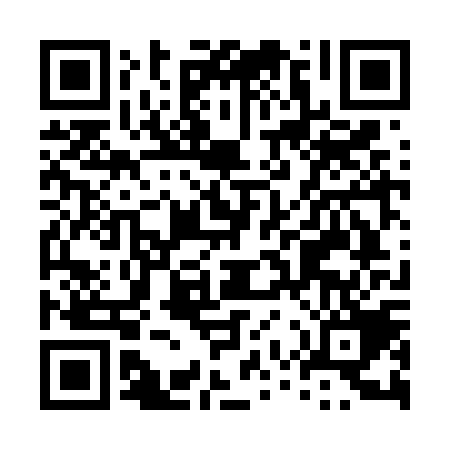 Ramadan times for Ceres, ArgentinaMon 11 Mar 2024 - Wed 10 Apr 2024High Latitude Method: NonePrayer Calculation Method: Muslim World LeagueAsar Calculation Method: ShafiPrayer times provided by https://www.salahtimes.comDateDayFajrSuhurSunriseDhuhrAsrIftarMaghribIsha11Mon5:455:457:061:184:487:297:298:4512Tue5:465:467:071:174:477:287:288:4313Wed5:475:477:071:174:477:277:278:4214Thu5:485:487:081:174:467:257:258:4115Fri5:485:487:081:174:457:247:248:3916Sat5:495:497:091:164:457:237:238:3817Sun5:505:507:101:164:447:227:228:3718Mon5:515:517:101:164:437:217:218:3619Tue5:515:517:111:154:437:197:198:3420Wed5:525:527:121:154:427:187:188:3321Thu5:535:537:121:154:417:177:178:3222Fri5:535:537:131:144:417:167:168:3123Sat5:545:547:131:144:407:147:148:2924Sun5:555:557:141:144:397:137:138:2825Mon5:555:557:151:144:387:127:128:2726Tue5:565:567:151:134:387:117:118:2627Wed5:565:567:161:134:377:107:108:2428Thu5:575:577:161:134:367:087:088:2329Fri5:585:587:171:124:357:077:078:2230Sat5:585:587:181:124:357:067:068:2131Sun5:595:597:181:124:347:057:058:201Mon5:595:597:191:114:337:047:048:182Tue6:006:007:191:114:327:037:038:173Wed6:016:017:201:114:317:017:018:164Thu6:016:017:211:114:317:007:008:155Fri6:026:027:211:104:306:596:598:146Sat6:026:027:221:104:296:586:588:137Sun6:036:037:221:104:286:576:578:128Mon6:036:037:231:094:276:566:568:109Tue6:046:047:241:094:276:546:548:0910Wed6:056:057:241:094:266:536:538:08